Структурное подразделение муниципального бюджетного общеобразовательного                       учреждения средней общеобразовательной школы №2 г. Алагира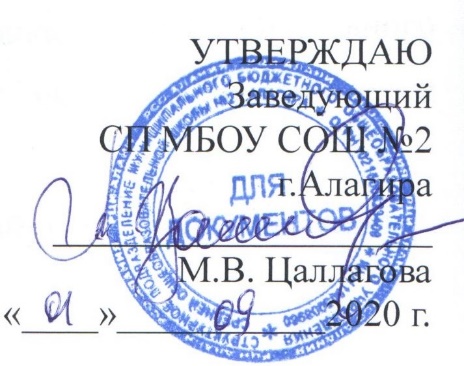 График дежурства администрации школы на 2020-2021 годПедагог-организатор                                         Дзгоева Л.В.№День неделиФ.И.О.1ПонедельникАлдатова Оксана Хасановна2ВторникЦаллагова Марина Владимировна3СредаДзгоева Лаура Владимировна4ЧетвергАлдатова Оксана Хасановна5ПятницаДзгоева Лаура Владимировна6СубботаЦаллагова Марина Владимировна